ტექნიკური მოთხოვნები1.წარმადობა  - მინიმუმ 7მ3 დღე-ღამეში2.ზალპური ნაკადის კონტროლი და გადანაწილების ფუნქცია3.გამოსასვლელში მიღებული წყლის პარამეტრები უნდა იყოს არანაკლებ: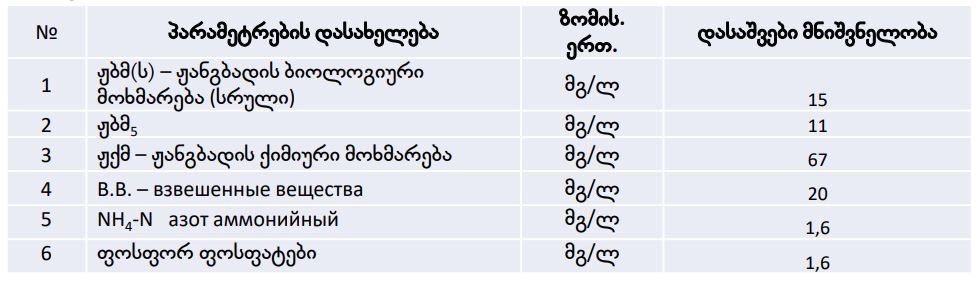 შესასრულებელი სამუშაოარსებული 5მ3 მოცულობის სეპარატორის დემონტაჟი, გაწმენდა, ტრანსპორტირება და მონტაჟი  მარნეულის მუნიციპალიტეტ, სოფ. შულავერში.ზემოთ აღნიშნული მახასიათებლების, ახალი სეპარატორის მონტაჟი ლანჩხუთის რაიონ, სოფ. გვიმბალაურში.